`Nadella School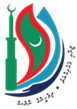 G.Dh. Nadella Republic of MaldivesPhone: 7983088/6840064	ނަމްބަރު: GS204/NS/IUL/2019/12       އިޢުލާންސްކޫލުގައި ބޭނުންކޮށްފައިވާ ބައެއްތަކެތި ނީލަން ކިޔުން   މި އިދާރާގައި ބޭނުންކޮށްފައިވާ ތަކެތި ނީލަން ކިޔުމަށް 19 ނޮވެމްބަރ 2019 ގައި ކުރެވުނު އިޢުލާން ނަމްބަރ GS204/IU/2019/11           ގައި މައްސަލަތަކެއް ހުރުމާއިއެކު އެ އިޢުލާން ބާތިލްކޮށް  ތިރީގައި މިދަންނަވާ ތަކެތި އަލުން  ނީލަންކިޔުން 04 ޑިސެމްބަރ 2019 ވާ ބުދަ ދުވަހު ހެނދުނު 10:00 ގައި ނަޑެއްލާ ސްކޫލް ގޯތިތެރޭގައި އޮންނާނެއެވެ. ވީމާ މި ނީލަމުގައި ބައިވެރިވާން ބޭނުންވާ ފަރާތްތަކަށް ނީލަމުގައި ބައިވެރިވުމުގެ ފުރުޞަތު ހުޅުވާލެވިފައިވާ ވާހަކަ ދަންނަވަމެވެ. ނީލަމުގައި ފަހަރަކު އިތުރުކުރެވޭނީ 10 ރުފިޔާ އެވެ. ނީލަން ކިޔަން ހަމަޖެހިފައިވާ ތަކެތީގެ ތަފްޞީލް        މިހެންވެ މިކަން ޢާންމުކޮށް އެންގުމަށްޓަކައި އިއުލާން ކުރަމެވެ.	           25 ނޮވެމްބަރ 2019	 1441 C 22މުޙައްމަދު ރަޝީދު އިބްރާހިމް( ވަގުތީ ހިންގުމާއި ޙަވާލުވެ ހުންނެވި )އިތުރު ތަފްޞީލްނީލަން ފެށޭ އަގުއަދަދުމުދަލުގެ ނަން#ބޭނުން ކުރެވޭ ޙާލަތުގައި40/-1ދަގަނޑު ދިޔަ ދޮވި 7 ފޫޓް 9 އިންޗި1ބޭނުން ކުރެވޭ ޙާލަތުގައި120/-1ދިޔަ ދޮވި 25 ފޫޓް 2ބޭނުން ކުރެވޭ ޙާލަތުގައި115/-1ދިޔަ ދޮވި 24 ފޫޓް3ބޭނުން ކުރެވޭ ޙާލަތުގައި105/-1ދިޔަ ދޮވި 22.9 ފޫޓް4ހަލާކުވެފައި240/-1އޭސީ އިންޑޯރ އަދި އައުޓް ޑޯރ ޔުނިޓް18btu5ހަލާކުވެފައި240/-1އޭސީ އިންޑޯރ އަދި އައުޓް ޑޯރ ޔުނިޓް18btu6ހަލާކުވެފައި320/-1އޭސީ އިންޑޯރ އަދި އައުޓް ޑޯރ ޔުނިޓް24btu7ހަލާކުވެފައި50/-1ޕްރިންޓަރ 2014n hp8ހަލާކުވެފައި50/-1ޕްރިންޓަރ hp 20159ހަލާކުވެފައި170/-1ފޮޓޯ ކޮޕީ މެޝިން10